SPECIAL INTEREST DAY  -  DISCOVERING LONDON THROUGH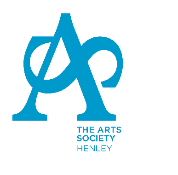 DETECTIVE FICTION with RICHARD BURNIPTuesday 5 April 10.30am till 3.30pmCost: £30 per person/per link – to include coffee and a sandwich lunch, at the Kempster Hall, Christ Church, Reading Road, Henley,        or the streaming service.Please make cheques payable to T.A.S.H. and put your post code on the back of the cheque.Please return the booking form and payment to Diana Jones, Special Interest Days Co-ordinator. The booking is only confirmed once we have received payment.Email : diana.jones@btinternet.comDiana Jones, 35 Albert Road, Caversham, Reading, RG4 7ANName:Name:Name:Name:Name:Name:Email:Email:Email:Email:Email:Email:Phone number:Phone number:Phone number:Phone number:Phone number:Phone number:Payment method:(tick)Card (only at PCC)Cash (only at PCC)Cash (only at PCC)chequeBACSAttending in person Attending in person Attending in person Watching via You TubeWatching via You TubeWatching via You Tube